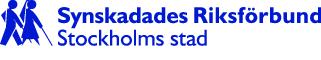 ProtokollHöstmöte 2023-11-11Tid:	Kl. 14:00–16:45Plats:	Gotlandssalen, Gotlandsgatan 44Närvarande:Se bilaga 1, röstlängd.§ 1	Mötets öppnande Föreningens ordförande Kaj Nordquist hälsar alla välkomna. Han inleder med att understryka att allt i föreningen fungerar väldigt bra, såväl kansliet som det intressepolitiska arbetet och medlems- och studieverksamheten. Han informerar mötet om att arbete pågår för att stärka föreningens ekonomi.Därefter förklarar Kaj Nordquist höstmötet 2023 öppnat. Med anledning av föreningens 110-årsjubileum inleds mötet med ett föredrag av Lisa Öberg om Stockholm år 1913. § 2	Fastställande av röstlängd (Bilaga 1)Sandra Olofsson läser upp röstlängden samt övriga närvarande. Birgitta Lindén begär permission fr. o. m. kl. 16.Beslut: - Att fastställa röstlängden till 32 röstberättigade medlemmar. § 3	Fråga om mötet utlysts i behörig ordningAv föreningens stadgar, § 9 mom. 2 framgår att kallelse till höstmötet ska gå ut till medlemmarna i föreningens tidning eller via brev, senast den 30 september. Kallelsen publicerades i taltidningarna, på föreningens hemsida, i nyhetsbrevet Brokiga Blad och via e-postlistan. Beslut:- Höstmötet finner att mötet har utlysts i behörig ordning.§ 4	Val av mötesfunktionärera) MötesledareBeslut: - Att välja Birgitta Thulin (m) till mötesledare.b) Två protokolljusterareBeslut:- Att välja Margareta Åsén-Johansson och Berit Andersson att justera höstmötesprotokollet.c) RösträknareBeslut:- Att välja Annica Stigson, Ulrika Solberg och Viviann Emanuelsson till rösträknare.d) Val av beredningsutskottBeslut:- Att välja Gunnar Sandström, Eva Nilsson och Stefan Goldman till beredningsutskott.e) Anmälan om styrelsens val av mötessekreterareKaj Nordquist meddelar att styrelsen har utsett Eva Hildursmark till mötessekreterare.Kaj Nordquist lämnar över ordet till Birgitta Thulin som tackar för förtroendet att leda höstmötet och presenterar sig. § 5	Fastställande av dag- och arbetsordning (Bilaga 2)a) Fastställande av dagordning.Beslut:- Att fastställa dagordningen.b) Fastställande av arbetsordning.Beslut:- Att fastställa arbetsordningen.Kaj Nordquist informerar mötet om att styrelsen har valt att låta mötesdeltagarna bearbeta förslagen till verksamhetsplan och budget samt förslagen till uttalanden i 4 utskott enligt följande: Utskott 1. Intressepolitik och information, Utskott 2. Medlemsverksamhet och studier, Utskott 3. Ekonomi, samt Utskott 4. Beredningsutskott.Sandra Olofsson läser upp de 3 förslagen till uttalanden: "Tillgängliga idrottsanläggningar efterlyses","Visa vägen på trottoarerna", samt"Minska informationsglappet".Härefter ajourneras mötet för en timmes utskottsarbete.Kl. 16:00 återupptas förhandlingarna.§ 6	Verksamhetsplan och budget 2024 (Bilaga 2)a) VerksamhetsplanMötesledaren läser upp rubrik för rubrik.Under avsnitt 6, Biståndsprojekt med FN-konventionen i fokus,önskar Viviann Emanuelsson att ett förtydligande bör göras enligt följande: "Föreningen bedriver genom synskadades riksförbund och My Right ett utvecklingsprojekt tillsammans med Afrikas Synskadades Union (African Union of the Blind, AFUB)". I nuvarande skrivning nämns inte Synskadades Riksförbund.Beslut:- Att med detta förtydligande fastställa verksamhetsplanen för 2024.b) BudgetUtskott 3, ekonomiutskottet, har ett yrkande enligt följande:Yrkande:- Att i kommande budget även lägga till en kolumn med utfall för de tre första kvartalen, alternativt årsprognos.Utskottet gör även ett par medskick till styrelsen: - Att i framtiden ta upp punkten ersättningar/arvode innan budgeten behandlas på dagordningen.- Att i punkten intäkter, lokaluthyrning slå isär och presentera de tre kategorierna; internt, närstående och externt. - Att specificera kostnaderna i antingen text, beskrivande nyckeltal eller specificerade belopp så man vet hur de räknats fram och vad som ingår i respektive post.- Att styrelsen måste se till att föreningen får en mer balanserad budget i framtiden.Beslut: 	- Att bifalla ekonomiutskottets yrkande, samt- Att med ekonomiutskottets medskick fastställa budget för 2024. § 7	Förslag till datum för årsmöte och höstmöte 2024 (bilaga 2) Höstmötet beslutar i enlighet med styrelsens förslag:- Att årsmöte hålls torsdagen den 14 mars samt höstmöte lördagen den 9 november.§ 8	Valberedningens förslag till arvoden 2024 (Bilaga 2)Valberedningen föreslår oförändrade arvoden för 2024, dvs arbetsledararvode 6 000 kr/månad, ordförande 10 000 kr/år + 200 kr/bevistat styrelsesammanträde, kassaförvaltare 5 000 kr/år + 200 kr/bevistat styrelsesammanträde, övriga styrelseledamöter 500 kr/bevistat styrelsesammanträde.Marie Bergström menar att Styrelsen har beslutat att slopa arvodet till ledamöterna förutom till ordförande och kassaförvaltare. Urban Fernquist hävdar att styrelsens diskussion ledde till att de som ville kunde avstå från sitt arvode och att inget beslut fattades.Gunilla Thomsson yrkar att arvodet till samtliga styrelseledamöter bör vara 500 kr/bevistat styrelsesammanträde, alltså även till ordförande och kassaförvaltare, förutom engångsbeloppen.Guy Perdhe menar att pengarna ska gå till föreningens verksamhet och yrkar att inga arvoden ska utgå förutom till arbetsledare, ordförande och kassaförvaltare. Valberedningen ställer sig bakom Gunilla Thomssons yrkande.Det finns 2 yrkanden, 1 yrkande från Gunilla Thomsson med stöd av valberedningen, att arvodet till samtliga styrelseledamöter ska vara 500 kronor/bevistat styrelsesammanträde, förutom engångsbeloppen till arbetsledare, ordförande och kassaförvaltare, och ett yrkande från Guy Perdhe, att inga arvoden ska utgå förutom till arbetsledare, ordförande och kassaförvaltare. Mötesledaren ställer yrkandena mot varandra och omröstning sker med acklamation.Beslut:- Att bifalla Gunilla Thomssons yrkande.- Att arvodena ska gälla fr. o. m. januari 2024.§ 9	Inkomna motioner (bilaga 2)Inga motioner har inkommit:Beslut:Att frångå punkten.§ 10	Antagande av uttalanden (bilaga 3)Sandra Olofsson läser upp uttalandena med de förändringar som gjorts av beredningsutskottet.Beslut:- Höstmötet beslutar enhälligt att anta samtliga 3 uttalanden med beredningsutskottets ändringar.§ 11	Övriga ärenden som höstmötet beslutat behandlaInga övriga ärenden har anmälts.Beslut:- Att frångå punkten.§ 12	AvslutningMötesledaren tackar för förtroendet att leda mötet och lämnar ordet till Kaj Nordquist, som avtackar henne.Kaj Nordquist tackar också mötesdeltagarna och personalen.Därefter förklaras 2023 års höstmöte avslutat.Vid protokollet------------------------------------------Eva HildursmarkJusterat-------------------------------------------             ---------------------------------------------Berit Andersson	                      Margareta Åsén-JohanssonBilagorBilaga 1	Röstlängd och övriga närvarandeBilaga 2	Höstmöteshandlingar (innehåller dag- och arbetsordning, verksamhetsplan och budget 2024, förslag på datum för års- resp. höstmöte 2024 samt valberedningens förslag till arvoden 2024.Bilaga 3	Uttalanden 